Share your thoughts!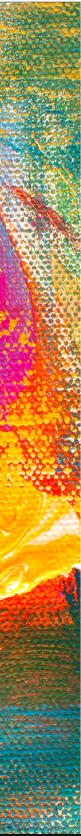 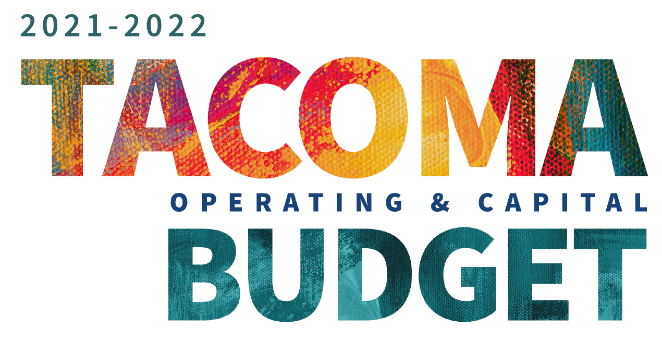 Mark your selection with an X. Please only indicate one choice for each priority area.Racial Equity and Anti-RacismThe City of Tacoma is prioritizing racial equity and anti-racist action in our new budget to make sure it best serves Tacoma’s racially diverse community. 		Community SafetyOne of the City of Tacoma’s priorities is that Tacoma residents feel safe. Health and Social ServicesOne of the City of Tacoma’s priorities is to protect and improve the health of Tacoma and its residents. EngagementOne of the City of Tacoma’s priorities is to make sure residents believe they can have a positive impact on their community and trust local institutions like the City of Tacoma. Access to Facilities and InfrastructureOne of the City of Tacoma’s priorities is that every resident have access to the services and facilities they want and need. Jobs and Economic RecoveryOne of the City of Tacoma’s priorities is that Tacoma residents are able to get livable wage jobs in (or near) Tacoma. ​HousingOne of the City of Tacoma’s priorities is to make sure that Tacoma residents are able to afford housing. Priority AreaDecrease FundingMaintain Funding (No Change)Increase FundingCommunity SafetyAccess to Facilities and InfrastructureJob and Economic RecoveryHealth and Social ServicesCommunity EngagementHousing Zip Code:To help us better understand the needs of different areas of Tacoma, please share your zip code.__________________________________Race/Ethnicity (check all that apply)AsianBlack/AfricanLatino/Latinx/HispanicMiddle Eastern/North AfricanNative American/Alaska NativePacific Islander/Native HawaiianWhite/CaucasianRather Not SayWhat do you think prevents the City of Tacoma from being a more equitable, anti-racist city?What should the City of Tacoma do to create a more equitable, anti-racist city?​What makes you feel unsafe in your community?What should the City of Tacoma do to make you (and your community) feel safer?What prevents you and your community from having what you need to feel healthy?  What should the City of Tacoma do to support the health of you and your neighbors?What prevents you from trusting the City of Tacoma and other local institutions?What should the City of Tacoma do to build trust with you and your community?What prevents you from accessing the services and facilities you need?What should the City of Tacoma do to create more access to the services and facilities you need?What prevents you from getting a livable wage job?What should the City of Tacoma do to create more access to livable wage jobs?What prevents you from finding housing in Tacoma that meets your needs?What should the City of Tacoma do to support housing needs in Tacoma?